Domáce úlohy zo slovenského jazyka a literatúryod 25. 01. 2021 do 29. 01.2021Meno a priezvisko:____________________________________Trieda: VII. B Vypracovala: Mgr. Jana Marcinová1. Prečítaj báseň „Mama pečie“Mama pečie Zima prišla z ďaleka                                Medovníky, koláčebelostní a čistá.                                       deťom na koledu.Mama pečie, vypeká,                              Na Vianoce k domovuna Vianoce chystá.                                  všetky cesty vedú. Ján Turan2. Prepíš báseň „Mama pečie“________________________________________________________________________________________________________________________________________________________________________________________________________________________________________________________________________________________________________3. Zakrúžkuj v texte dvojhlásky ia, ie, iu.3. Vypíš a rozdeľ slová do stĺpcov. staršiu, Silvia, krajšiu, Gabriela, teliatko, svetlejšiu, Valéria, zvieratko, pierka, Lucia, Gabriel, Antónia, mladšiu,  prasiatko, Július, Vierka, gymnázium, Daniela,                  ia                                          ie                                          iu______________________     ______________________    ____________________________________________     ______________________    ____________________________________________     ______________________    ____________________________________________     ______________________    ____________________________________________     ______________________    ____________________________________________     ______________________    ______________________1. Prečítaj text „Snehuliak“SnehuliakPrišla zima. Napadlo veľa snehu. Deti postavili snehuliaka. Nazerá snehuliak do izby. Kričí na Macka. „Uško! Dnes je pekne, poď von!“ Stali sa z nich kamaráti. Jedného dňa začalo slnko mocnejšie hriať. Sneh sa topil.„Uško zachráň ma!“ prosí snehuliak. Slnko zo mňa spraví mláku ...“Macko Uško mu dal do ruky dáždnik. Teraz bude stáť v tieni. Azda až do jari.2.Zakrúžkuj v texte dvojhlásky ia- modrou farbičkou ie- zelenou farbičkou,                iu- červenou farbičkou.3. Odpovedz na otázky a odpovede napíš.Ktoré ročné obdobie bolo?______________________________________________Kto staval snehuliaka dvore?____________________________________________ Čo postavili deti na dvore?______________________________________________Kto zachránil snehuliaka?______________________________________________Ako Uško zachránil snehuliaka?_________________________________________4. Prepíš text „Snehuliak“_______________________________________________________________________________________________________________________________________________________________________________________________________________________________________________________________________________________________________________________________________________________________________________________________________________________________________________________________________________________________________________________________________________________SJL- Opakovanie a precvičovanie dvojhlások1.Doplň do slov dvojhláska ia, ie, iu alebo ja je, jupadá  sn____žik                vianočné    sv____tky                zelené  ihlič____                                 mesiac   ____nuár             jem lepš____  polievku              nezbedný  ____rkomoja  č____pka                  biely  snehul____k                     mám milš____  mačičku         teta  V____rka                       pichľavý  ____žko                     hlboká  ____ma2. Podčiarkni slová s dvojhláskami ia, ie, iu Videli sme mačacie stopy. Babka upiekla husaciu pečienku. Kúpili sme prasaciu fašírku.  Jedli sme kohútiu polievku.  V skrini visel vešiak. Videli sme v hniezde bociana. Chorý Daniel užíva lieky. Na oblohe svieti mesiac. Na kvete sedí včielka. Lýdia perie bielizeň. V triede nemáme kriedy. Emília a Patrícia kreslia snehuliaka.     3.Napíš čo je na obrázkoch_________________ _____________________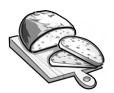 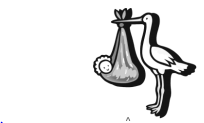 _______________________________________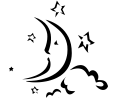 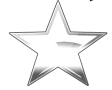 ________________________________________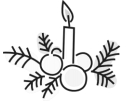 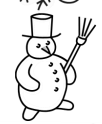 ________________________________________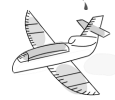 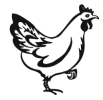 ________________________________________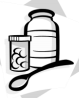 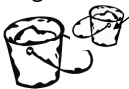 SJL- Opakovanie a precvičovanie mäkkých slabík1.Zakrúžkuj mäkké slabiky de, te, ne, leE le na, lode, postele, nedeľa, kone, nebo, motýle, ďateľ, tete, nevesta2.Prečítaj a zakrúžkuj mäkké slabiky di, ti, ni, liro di na, balónik, kniha, kytica, palica, pesnička, stolička, lipa, pani, tisíc3.Zakrúžkuj všetky mäkké slabiky de, te, ne, le, di, ti, ni, linevede li          pochodili        letisko        nečakali       divadlo       videli        nikoho               nedívať sa       lepidlo           dedina        lipový           deti             kniha       teta4.OdpíšElena, teta, nevesta, ďateľ, kniha, kytica, palica, lipa, tisíc, rodina, deti, kone, nebo, postele, dedina, ____________________________________________________________________________________________________________________________________5.Odpíš vety:Motýle vysoko lietali.__________________________________________________Teta Gréta kúpila knihu.________________________________________________Rodina išla do divadla._________________________________________________Deti spievali piesne.___________________________________________________Nedeľa je najlepší deň.________________________________________________6. Vyber zo slov a  doplň podľa významu  do vety správne slovoSJL- Napíš písmeno R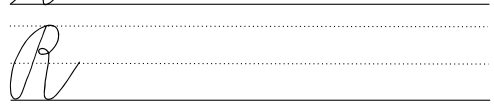 Domáce úlohy z vecného učeniaod 25. 01. 2021 do 29. 01. 2021     Meno a priezvisko:______________________________Trieda: VII. B Vypracovala: Mgr. Jana MarcinováPodčiarkni správnu odpoveďKDE SA NACHÁDZA ZAJAČIK ?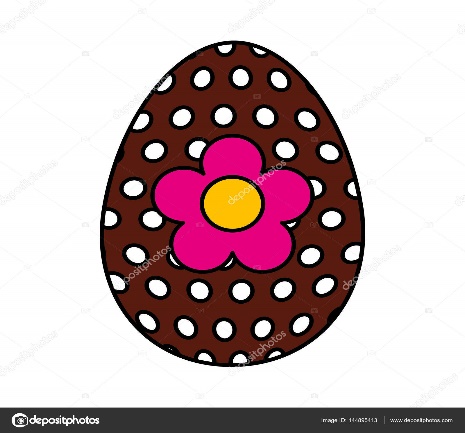 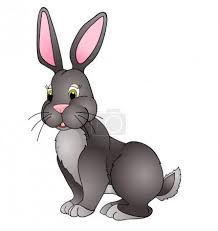 A. NAD VAJÍČKOM 		B. VEDĽA VAJÍČKA          C. PRED VAJÍČKOM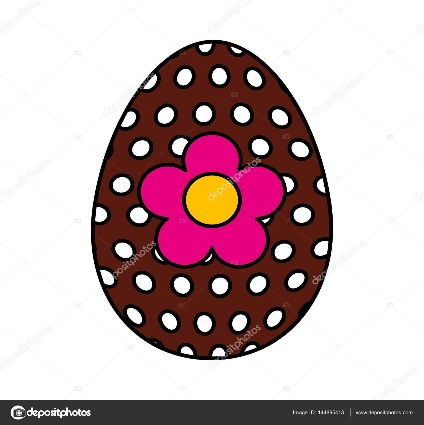 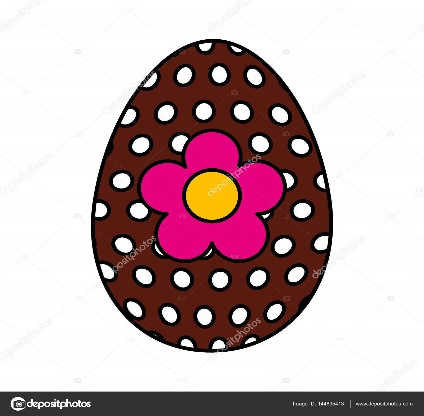 A. VEDĽA VAJÍČKA		B. POD VAJÍČKOM	C. MEDZI VAJÍČKAMI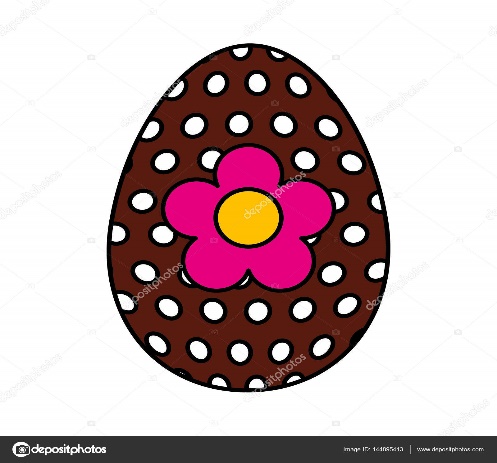 A. POD VAJÍČKOM		B.  ZA VAJÍČKOM		C. NA VAJÍČKU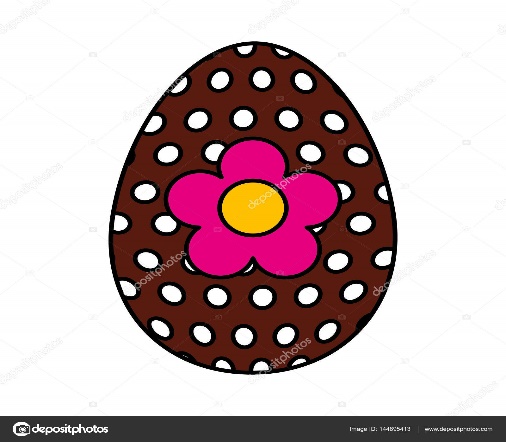 A. VEDĽA VAJÍČKA		B.NAD VAJÍČKOM		C. POD VAJÍČKOMVUC- Opakovanie určovanie miesta: Vpredu - vzadu1.Lietadlo, ktoré letí vpredu, vyfarbi červenou, lietadlo, ktoré letí vzadu, vyfarbi modrou.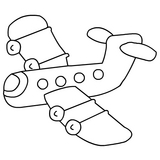 2.Zakrúžkuj červenou farbičkou kto je vpredu, a modrou, kto je vzadu.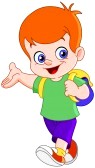 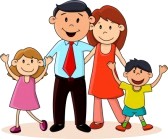 3.Chlapcovi, ktorý je vpredu, vyfarbi tričko zelenou farbičkou.   Chlapcovi, ktorý je vzadu, vyfarbi tričko hnedou farbičkou.                                Ty si tu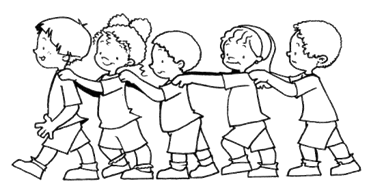 Dievčaťu, ktoré je vpredu, vyfarbi tričko červenou farbičkou.Dievčaťu, ktoré je vzadu, vyfarbi tričko žltou farbičkou.VUC- Upevňovanie orientácie v čase - dni, týždne, mesiace, rok1.Rok má 4 ročné obdobia. Napíš. ________________, __________________,   __________________,  ___________________2. Usporiadaj dni v týždni od pondelka do nedele. Dopíš číslo od 1 do 7.nedeľa, utorok, štvrtok, sobota, pondelok, streda, piatok, napr. pondelok 3.Napíš aký mesiac nasleduje? Pomôžu ti slová v zátvorkách  (August   Máj   Február   November )Január _____________________ Marec , Apríl    _____________________ Jún Júl    __________________ September, Október___________________ December4.Do        vpíš číslo, v akom poradí idú mesiace za sebou.  				         JÚN		SEPTEMBER	  MAREC		A/  Jarné mesiace vymaľuj zelenou.FEBRUÁR		MÁJ		JANUÁR		B/  Prvý školský mesiac vymaľuj                                                                                  hnedou. APRÍL	    AUGUST          DECEMBER      C/ Dva prázdninové mesiace žltou.      OKTÓBER		JÚL		NOVEMBER	D/  Posledný mesiac v roku červenou.5.Doplň ročné obdobie.	(jeseň, zima, leto, zima, jar	)		Veľká noc je v ročnom období ______________.Vianoce sú v ročnom období _______________ .Vysvedčenie na záver školského roka dostávame v ročnom období _______________ .Najteplejšie sa obliekame v ročnom období _______________ .Všetku úrodu z polí a sadov zberáme v ročnom období _________________ .Počas roka sa striedajú a) 4 ročné obdobia b) 3 ročné obdobiaVUC- Opak. orientácie v čase - dni v týždni, voľné a pracovné dniDo tabuľky vpíš názvy dní v týždni v správnom poradí.			A/  Dva voľné dni vymaľuj červenou.B/  Tieto dni voláme slovom____________________________________ .C/  Dnešný deň vymaľuj žltou.D/  Predvčerom bol _________________________________________ .F/  Pozajtra bude ____________________________________________2. Koľko dní v týždni je pracovných? _____ .Do školy chodíme/ zapíš skratky/___________________________ ______________________________________________________Do školy nechodíme/ zapíš skratky/____________________________VUC- Určovanie času podľa hodín –celé hodiny1.Vymaľuj správny čas                                                  2. Napíš koľko je hodín na hodinách                            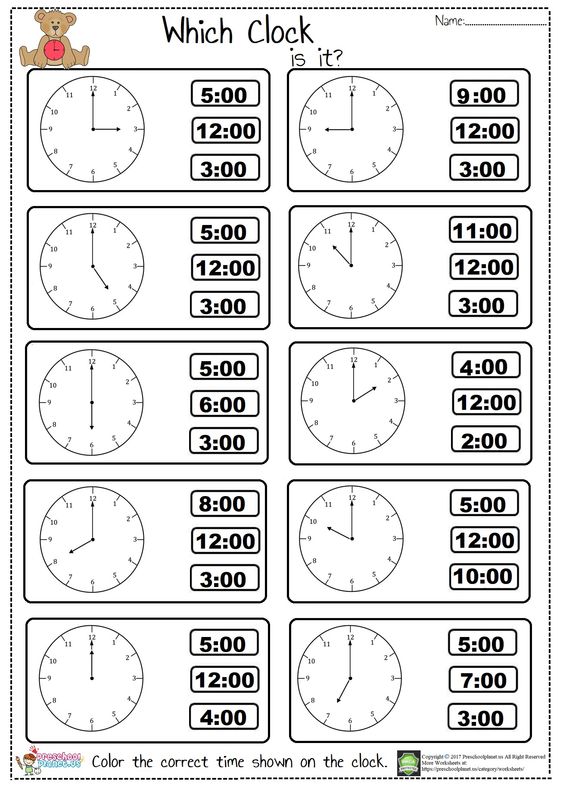 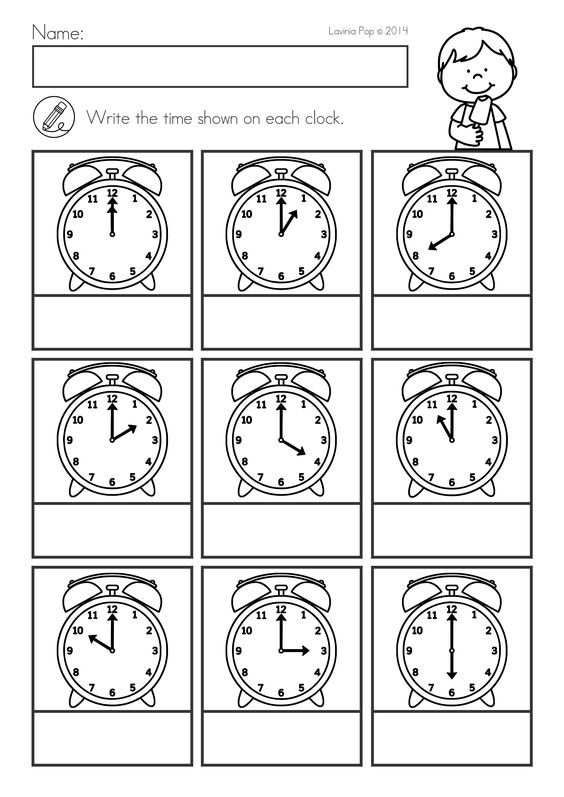 Domáce úlohy z matematikyod 25. 01. 2021 do 29. 01. 2021Meno a priezvisko:____________________________________Trieda: VII. B Vypracovala: Mgr. Jana MarcinováM- Čítanie, písanie a porovnávanie do 100 po desiatkach 1.Napíš číslom                   osemdesiat  _______   deväťdesiat _______     sedemdesiat ________päťdesiat     _______    desať          _______     štyridsať       ________   sto               _______    tridsať         _______     dvadsať        ________2.Porovnaj > <=  60___ 20      80 ___ 30       20 ___90      40 ___ 40     90 ___ 70       0 ___ 4040___ 20      60 ___ 10     100 ___70      50 ___ 80     70 ___ 40      60 ___ 502.Napíš, ktoré desiatky sú pred číslom 0,10,20,30,40,50,60,70,80,90,100PRED                                      40 -   __30,20,10,0________          80 -  __________________________50 -  ___________________          90 -  __________________________20 -  ___________________          60 -  __________________________3.Napíš, ktoré desiatky sú za číslom0,10,20,30,40,50,60,70,80,90,100                     ZA     70 -   __80,90,100________          10 -  __________________________60 -  ___________________          90 -  __________________________40 -  ___________________          50 -  __________________________20 -  ___________________          0 -  __________________________4.Napíš, ktoré číslo má:4 desiatky______40______              8 desiatok_____________  9 desiatok_____________                6 desiatok_____________  5 desiatok_____________                3 desiatok_____________  9 desiatok_____________                 7 desiatok_____________  4 desiatky a osem jednotiek_____48______7 desiatky a 3 jednotiek_______          5 desiatky a 2 jednotiek_________3 desiatky a 8 jednotiek_______          10 desiatok                   _________4 desiatky a 1 jednotiek_______          5 desiatky a 6 jednotiek_________           9 desiatky a 4 jednotiek_________      8 desiatky a 9 jednotiek_________M- Odčítanie čísel, ktoré sú násobkom čísla desať                     1.Vypočítaj príklady 70 - 20  =  _____    30 - 20 =  _____    60 - 40 =  _____    100 - 60 =____50 - 30  =  _____    90 - 40 =  _____    80 - 30 =  _____    40 - 10 = _____40 - 20  =  _____    80 - 10 =  _____    70 - 30 =  _____     90 - 90 =_____80 - 70 =  _____     50 - 50 =  _____   100 - 20= _____      60 - 40 =_____60 - 40 =  _____     40 - 30 =  _____    90 - 50 = _____      20 - 10 =_____20 - 10 =  _____     100 - 30= _____    50 - 40 = _____     100 - 90=_____2.Vypočítaj príklady35 - 5  =  _____    33 - 3 =  _____    62 - 2 =  _____    70 - 0 =  _____46 - 6  =  _____    26 - 6 =  _____    80 - 5 =  _____    43 - 3 =  _____94 - 4  =  _____    77 - 7 =  _____    96 - 6 =  _____    91 - 1 = _____42 - 2 =  _____     52 - 2 =  _____    28 - 8 = _____     64 - 4 = _____25 - 5 =  _____     28 - 8 =  _____    37 - 7 = _____     46 - 6 = _____72 - 2 =  _____     69 - 9 =  _____    49 - 9 = _____     99 - 9 =  _____2.Vypočítaj príklady40 - 40 = _____         20 - 3   = _____            90 - 10  =  _____  4   -  4  = _____         12 - 6   = _____            19 - 3    =  _____    40 - 20 = _____         20 - 8   = _____            15 - 5    =  _____  15 -  2  = _____         10 - 10 = _____             17 - 7   =  _____90 -  40 =_____         18 - 9   = _____             20 - 20 =  _____                                 20 - 11 = _____         14 - 8   = _____             19  -16 =  _____M- Numerácia  do 100  Dopíš čísla do vagónov, tak ako idú za sebou.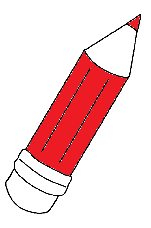 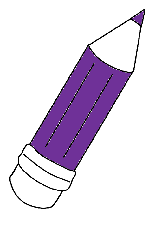 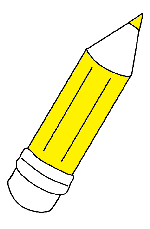 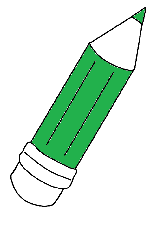 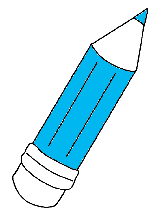 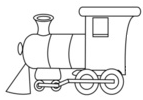 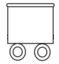 Dopl2.Doplň chýbajúce čísla 11,12,13,14,15,____,____,____,____,20.21,22.23.____.____,____,27,2829,____,31,32,33,____,____,36,37,____,____,____,____,42,43,44,____,____,47,48,49,____,____,____,53,54,55,____,57,____,59,____,61,____.M- Precvičovanie sčítania a odčítania v obore do 20         s prechodom cez základ Vypočítaj a obrázok vymaľuj podľa pokynov. 2-modrá farba, 4-červená farba, 5-žltá farba, 8-zelená farba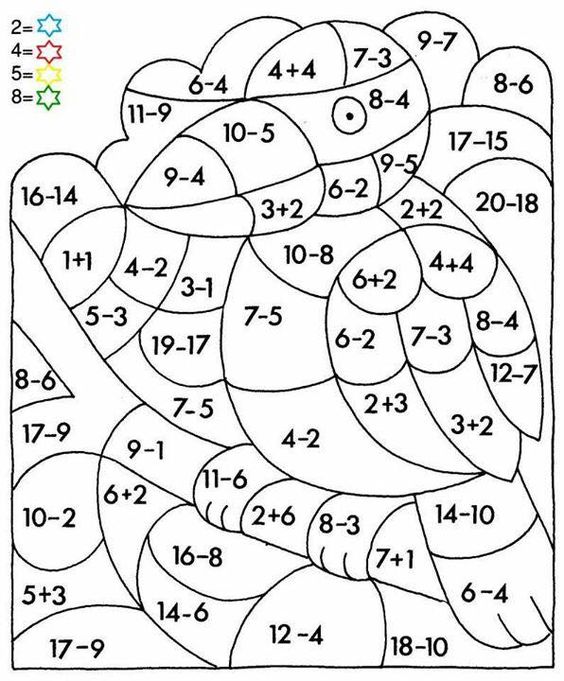 Pospájaj čísla od najmenšieho po najväčšie.1,2,3,4,5,6,7,8,9,10,11,12,13,14,15,16,17,18,19,20,21,22,23,24,25,26,27,28,29,30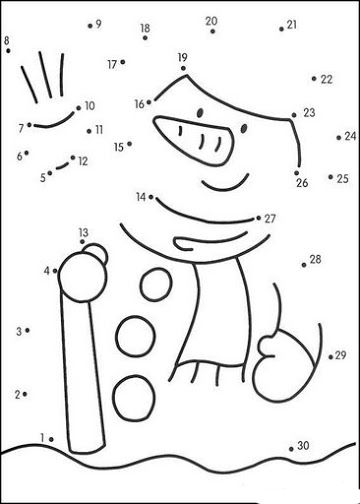 Mama zašíva                                                        .nohavicekošíkDeti si otvorili                                                      .ušišlabikárMatúš si vyrobil                                                   .šarkanašalátEliška   štrikuje                                                    .sveteršál